University of Baltimore Student Government Association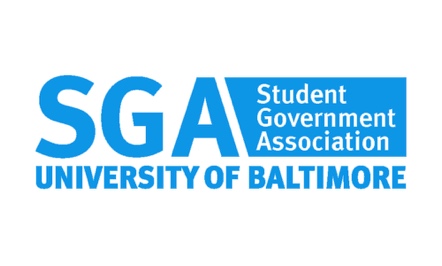 University of Baltimore Learning Commons Town HallComposed by: Secretary KingNovember 13th, 2019Call to OrderRoll CallAbsent: Elizabeth OgunApproval of AgendaUnanimously approved Approval of MinutesUnanimously approved Executive ReportsTreasurer Ali:Budget is $48,000.96Put in orders for promo items and food from Mission BBQ (once approved budget will change)Chief of Staff Bah:SGA FriendsgivingSo far 15-16 people will be volunteering for the eventJohn Lucas is donating bags of hand sanitizers on behalf of the Veterans CenterSecretary King: Nothing to reportDirector Mthembu:Drafted a report/proposal for President Schmoke on the BPD Director Kahn:Reaching out to the Mayor of Baltimore and Chief Ellis to be a part of the dialogueMerch competition Goal is to have an art competition for artists at UB where they can create/submit designs and have it put on a piece of merch. (will be sold at UB events)A portion of the proceeds generated by the merch will be given to the artist & UB campus pantry (or other charitable place)Vice President Windear:Staffing university wide committees Needs an SGA rep. for the Financial Student Advisory Committee Needs a law rep. for Strategic Budget CommitteeA grad. student for a committee President Harper:Changing SGA general meeting hours (3:30-5:00pm)Speaker of the Senate ReportsFriendsgiving on Nov. 20th (planning done by Chief of Staff Bah)Mental Health Panel will be sometime in the Spring semester Doing a lot of work on the BPDCommittee ReportsAcademicsSenator Ogun has been meeting with criminal justice academic advisors Academics Policy Committee mostly discussed integrity MentorshipAllocationsCampus LifePanel has been moved to spring semester Chess Tournament somewhere in Feb. by Senator Lucas Have any event ideas, or anything done contact Senator Black-Matthews FinanceDiscussed Regalia & BBC Looked over the business card bill Old BusinessBPD AcademyPolice Commissioner & President Schmoke will be attending Dec. 4th meeting.New BusinessSGA Friendsgiving Name Change ResolutionEvent planner wanted to change the name from SGA Giving Day to SGA Friendsgiving Senator amends to vote Vote=11-0 (Unanimous)Resolution passes Mental Health Panel ResolutionTo make it a reoccurring eventMotion to vote on the resolutionVote=Unanimous Resolution passesMental Health Panel & Dinner BillOriginally the entire event was planned for Dec. 4th from 4pm-6pm, but it had to be rescheduled. Therefore, no date or time is set for the spring semester Motion to pass the billVote=11-0 Motion does not passMotion to have it sent back to committee for further inspectionVote=11=0 Motion passesBusiness Card BillWas an initiative of the SGA started last year to provide business cards to the student population through the Career and Internship Center. Lakiesha Matthews:When approached with the idea of the Business Cards Initiative, it was a good idea for students to communicate their brandPilot started in Fall 2019Agreement entails providing 50 business cards for UB studentsUB students can participate once over the academic yearFunded by the SGAAgreed upon that the Career & Internship Center would handle the online request form, inhouse production of business cards, & pickup of business cards.62 requests were made and 48 were produced and only 44 people picked up the business cardsDepleted the business card supply that was provided 79% of students pick up their business cards (fiscal, capacity & environmental concern)Incomplete applications from online requestsMost requests are coming in August & OctoberEmail has to be associated with UB email not personal emailWants SGA to think about how much money to put into the initiativeRequirements for business cards=Just has to be a UB students Law School has reached out to participate in the business cardsSpeaker Hugh suggests a meeting with Lakeisha Matthews at a finance meetingMotion to table this bill for further discussionUnanimous motion passesHistory Club Co-Sponsorship BillCo-Sponsorship guidelines were looked over by the academic committee Amount is changed to $1,000 to bring more students on boardSecond annual overnight tripWill be able to bring 22 students if given the $1,000History Club is open to ALL UB students both grad and undergrad.Motion to pass billVote=Unanimous (10-0)Bill passesOpen ForumWillow GoodeAndrew Goodman FoundationHaving election day off to give students a chance to go voteResolution was passed in 2017 to ask the university to consider having election day offSenator Foley has a concern with the Dec. 4th meetingLaw students have classes on that date (finals)Yvonne says no because the Commissioner and President’s schedules are alignedSenator Foley thinks it would be beneficial to have more law students present at the meeting (wants to see if meeting could be moved to start of spring semester)Bill thinks having two meetings would be good to accommodate all students. (one on Dec. 4th & another in spring)Advisor CommentsStipends deadline is Dec. 2nd Adjournment